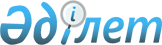 Об установлении публичного сервитутаПостановление акимата Айтекебийского района Актюбинской области от 29 сентября 2020 года № 199. Зарегистрировано Департаментом юстиции Актюбинской области 1 октября 2020 года № 7503
      В соответствии с подпунктом 1-1) статьи 17, пунктом 4 статьи 69 и пунктом 2 статьи 71-1 Земельного кодекса Республики Казахстан от 20 июня 2003 года, статьей 31 Закона Республики Казахстан от 23 января 2001 года "О местном государственном управлении и самоуправлении в Республике Казахстан", акимат Айтекебийского района ПОСТАНОВЛЯЕТ: 
      1. Установить публичный сервитут на земельные участки для разведки полезных ископаемых Акционерным обществом "СОКОЛОВКА" без изъятия земельных участков у землепользователей сроком до 26 августа 2025 года, согласно приложению к настоящему постановлению.
      2. Государственному учреждению "Айтекебийский районный отдел земельных отношений" в установленном законодательством порядке обеспечить.
      1) государственную регистрацию настоящего постановления в Департаменте юстиции Актюбинской области;
      2) размещение настоящего постановления на интернет-ресурсе акимата Айтекебийского района после его официального опубликования.
      3. Контроль за исполнением настоящего постановления возложить на курирующего заместителя акима района.
      4. Настоящее постановление вводится в действие со дня его первого официального опубликования. Земельные участки землепользователей для разведки полезных ископаемых Акционерным обществом "СОКОЛОВКА", на которых устанавливается публичный сервитут
					© 2012. РГП на ПХВ «Институт законодательства и правовой информации Республики Казахстан» Министерства юстиции Республики Казахстан
				
      Аким Айтекебийского района

      Д. Ермаганбетов
Приложение к постановлениюакимата Айтекебийского районаот 29 сентября 2020 года № 199
№
Наименование землепользователей
Общая площадь (гектар)
Кадастровый номер
Место нахождение земельного участка
1
Сельскохозяйственный производственный кооператив "Томирис"
8398
02-024-021-045
Айтекебийский район, на участке "Таукатукольский"
2
Жумабеков Жиенбай
63,1
02-024-021-047
Айтекебийский район, на участке "Таукатукольский"
3
Товарищество с ограниченной ответственностью "К. Болашак"
492
02-024-021-055
Айтекебийский район, на участке "Таукатукольский"
4
Крестьянское хозяйство "Салима"
298
02-024-021-011
Айтекебийский район, на участке "Таукатукольский"
5
Жолмуратов Орынбай
5182,6083
02-024-013-075
Айтекебийский район, на участке "Таукатукольский"
 

6
Товарищество с ограниченной ответственностью "Энергосистема"
0,9663
02-024-029-013
Айтекебийский район, на участке "Таукатукольский"
7
Товарищество с ограниченной ответственностью "Қарабұтақ"
8398

3825
02-024-036-025

02-024-036-024
Айтекебийский район, на участке "Карасорский"
8
Өткелбаев Тасболат Әбдікерұлы
1585,32
02-024-036-067
Айтекебийский район, на участке "Карасорский"
9
Айсин Алмат Мейрханович
1000
02-024-036-518
Айтекебийский район, на участке "Карасорский"
10
Крестьянское хозяйство "Даулет"
1000
02-024-036-042
Айтекебийский район, на участке "Карасорский"
11
Крестьянское хозяйство "Адал"
3004,2222
02-024-033-019
Айтекебийский район, на участке "Карасорский"
12
Крестьянское хозяйство "Байдалы"
500
02-024-036-045
Айтекебийский район, на участке "Карасорский"
13
Товарищество с ограниченной ответственностью "Энергосистема"
0,5409 
02-024-029-008
Айтекебийский район, на участке "Карасорский"
14
Государственное учреждение "Управление энергетики и жилищно-коммунального хозяйства Актюбинской области"
114,6512
02-024-029-118
Айтекебийский район, на участке "Карасорский"
15
Крестьянское хозяйство "Жандос"
6016
02-024-042-003
Айтекебийский район, на участке "Талдыкский"
16
Крестьянское хозяйство "Саламат"
480

649,98

98,3
02-024-036-536

02-024-036-537

02-024-036-538
Айтекебийский район, на участке "Молодежный-Копсай"
17
Абишев Каскырбай Жандабергенович
919,5
02-024-036-062
Айтекебийский район, на участке "Молодежный-Копсай"